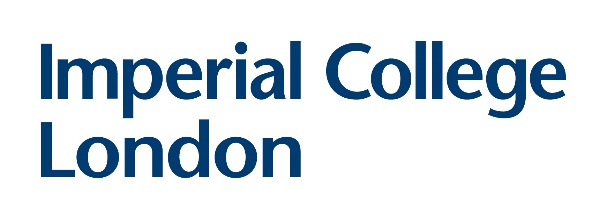 Research Degree Covid-19 Impact StatementSection A:  Student DetailsSection B:  Student StatementSection C:  Signatures*Where students do not wish to disclose personal information to their supervisor, the Senior Tutor (PGR) may sign in place.Student Name:CID Number:Department:Title of Thesis:Main Supervisor Name:Student signature:Main supervisor* signature: